THÔNG TIN TRỌNG TÀI VIÊNNGUYỄN NGỌC BÍCHNGUYỄN NGỌC BÍCH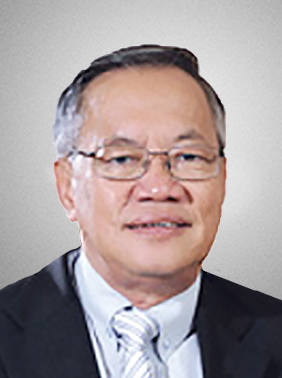 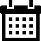 Năm sinh: 1945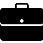 Nghề nghiệp: Luật sư Công ty VB Law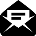 Email: bich45@gmail.com  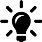 Lĩnh vực hoạt động: Thương mại, Tài chính, Đầu tư, Công ty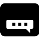 Ngôn ngữ: Tiếng Anh, Tiếng PhápHọc vấnHọc vấn1972Cử nhân Luật, Đại học Luật Sài Gòn1973Thạc sĩ Luật, Đại học HarvardKinh nghiệmKinh nghiệm1989 – 1992Cố vấn luật pháp, Công ty Overseas Finance & Trading Corp TpHCM1993 – 1994Cố vấn luật pháp, Công ty INVESTIP1994 – 1996Đại diện Việt Nam, Law firm Paul, Weiss, Rifkind, Wharton & Garrison, New York City1994 – 2003Giảng viên, Trường Đại học Tổng hợp TpHCM, Đại học Mở Bán công TpHCM, Đại học Luật TpHCM, Trường đào tạo các chức danh tư pháp1994 – 2003Luật sư, VPLS Phương Thuần và BíchChức vụChức vụ1973 – 1975Luật sư, Đoàn Luật sư Sài Gòn1994 – 2003Luật sư, Đoàn Luật sư Tp.HCM2002 – nayTrọng tài viên, Trung tâm trọng tài quốc tế Việt Nam (VIAC) bên cạnh Phòng Thương mại và Công nghiệp Việt NamBằng cấp/chứng chỉBằng cấp/chứng chỉ1992Học giả (visiting scholar) tại Trường Luật, Đại học New York1990Chứng chỉ tốt nghiệp luật tại Đại học Luật Hà Nội